BOGOTA 6 de julio de 2021SeñoresUNITECAtn: Departamento de cartera CiudadREF: Pago matrícula.Estimados Señores:La presente para informar a quien corresponda que en día de hoy 6 de julio del 2021 ingrese a la plataforma pagos en línea de la corporación universitaria unitec para realizar el pago de mi tercer semestre, pero se registra un error en la realización del pago desde las 12.30 hasta las 23.19 que no me deja realizar el pago  , por tanto, solicito respuesta a este problema ya que   se me sea informado otros medios   para realizar dicho pago ya que me dieron unos días más por un inconveniente con el banco el día 2 y me lo propusieron para el 6 y  no me deja pagar o acercarme a las oficinas de la universidad para pagar  ya que  en dicho caso no quedar mal con ustedes y poder  ya con esta si no tengo de su autorización  el costo se me incrementaría y no poseo los recursos.Agradeciendo Ea atención de Ea presente y en espera de su pronta respuesta.Atentamente.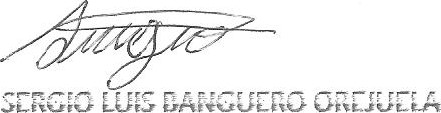 c.c. 1014301977